Башkортостан Республикаhы                                     Администрация сельского поселения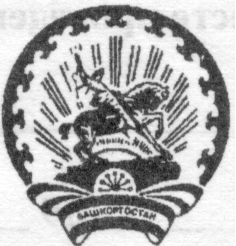 Бэлэбэй районынын муниципаль                              Донской сельсовет муниципальногорайонынын Дон ауыл советы                                     района Белебеевский районауыл билэмэhе хакимиэте                                           Республики Башкортостан452038,Пахарь  а., Комсомол ур,17й                          452038,д. Пахарь,ул.Комсомольская,д.17Телефон: 2-56-24, 2-56-49                                           Телефон: 2-56-24, 2-56-49    КАРАР                                                                               ПОСТАНОВЛЕНИЕ«06» декабрь 2013 й.                     №  84                         «06» декабря 2013 года О праздновании Нового 2014 года в сельском поселении  Донской сельсоветмуниципального района Белебеевский район Республики   Башкортостан        Во исполнение  Указа Президента Республики Башкортостан от 11.11.2013 года №УП – 342 «О праздновании Нового 2014 года в Республике Башкортостан», в целях создания условий для организации досуга и проведения новогодних и рождественских мероприятий в сельском  поселении    Донской сельсовет     муниципального района  Белебеевский район  Республики   Башкортостан     и      на основании  постановления  главы  Администрации муниципального   района      Белебеевский  район  Республики Башкортостан  от 28  ноября  2013 года  № 2520   «О  праздновании   Нового 2014 года  в  Белебеевском районе»   ПОСТАНОВЛЯЮ:      1. Утвердить  прилагаемые  состав   оргкомитета   и    план    мероприятий   по   подготовке  и проведению   новогодних  и   рождественских    мероприятий (Приложения 1-3).      2. Рекомендовать     руководителям  учреждений      и     организаций      культуры, образования,    здравоохранения     разработать планы мероприятий   по       проведению  новогодних  и рождественских   мероприятий  и организовать  с  20 декабря  2013  года   по  14 января  2013 года  проведение новогодних и рождественских мероприятий   на   своих территориях.      3.  Контроль за   исполнением  настоящего  постановления  оставляю за собой.Глава сельского поселения                                   Р.З. Субхангулов                                                                                     Приложение № 1                                                                                      к постановлению Главы Администрации                                                                                     сельского поселения Донской сельсовет                                                                                                                  муниципального района Белебеевский  район                                                                                                             Республики Башкортостан                                                                                     № 84  от 06. 12. 2013 годаСОСТАВ ОРГКОМИТЕТАпо подготовке  и  проведению «Рождественского фестиваля – 2014»Субхангулов Р. З.        –      председатель оргкомитета,                                                      глава  Администрации                                                      сельского      поселения      2.  Никитина Р.А.               -       зам. председателя оргкомитета, управделами                                                          сельского поселения     3.  Миниярова З.М.            -       зам. председателя оргкомитета, главный бухгалтер  централизованной бухгалтерии                                       ЧЛЕНЫ ОРГКОМИТЕТА:      1.  Максимова Н.М.       -  директор  МБУК «Пятилетский СДК»,      2.  Булатова З.Т.             -  худ. руководитель МБУК «Пятилетский СДК»;                             3.  Муракаева  А.Г.        -  учитель начальных классов НОШ д. Пахарь,      4. Зайдуллина Л.И.        -  фельдшер «Пятилетский ФАП».        Управделами сельского поселения                                   Р.А. НикитинаПриложение № 2к постановлению Главы администрации  сельского поселения Донской сельсовет муниципального района Белебеевский  район   Республики Башкортостан№  84 от  06. 12.2013 годаПЛАНмероприятий по подготовке и проведению новогодних и рождественских мероприятий по сельскому поселению Донской сельсовет муниципального района Белебеевский район Республики БашкортостанУправделами сельского поселения: ____________ /Р.А. Никитина/Приложение № 3к постановлению Главы администрации  сельского поселения Донской сельсовет муниципального района Белебеевский  район   Республики Башкортостан№  84 от  06. 12.2013 годаПрограмма «Рождественского фестиваля-2014»Управделами сельского поселения:                         Р.З. Субхангулов№ п/пМероприятияДата проведенияОтветственные1Проведение заседания оргкомитета.10.12. 2013 г.Р.З. Субхангулов2Организовать и провести Рождественский фестиваль- 2014 согласно программе ( Приложение № 3)20.12 по 14.12.2013 г.Н.М. МаксимоваЗ.Т.БулатоваН.Р.ТроцА.Я.СултановаА.Г. Муракаева3Провести рабочие и генеральные репетиции с привлечением всех участников Новогоднего праздника в Пятилетском СДК и НОШ д. Пахарь10.12 – 29.12.2013 г.по графикуН.М. МаксимоваЗ.Т. БулатоваН.Р.ТроцА.Я.СултановаА.Г. МуракаеваФ.Р.Салимова4.Подготовить помещение  Пятилетского СДК  к проведению праздниковдо 27.12. 2013 г.Н.М. МаксимоваЗ.Т. БулатоваН.Р.ТроцС.К.Пензина5.Обеспечить своевременное приобретение призов и сувениров на новогодние мероприятия.до 27.12. 2013 г.Н.М.МаксимоваЗ.Т.БулатоваА.Я.Султанова6.Организовать приобретение детских новогодних подарков для воспитанников дет.сада и учащихся НОШ д. Пахарьдо 27. 12. 2013 г.А.Г. МуракаеваФ.Р.Салимова8Произвести установку и художественное оформление новогодних елок, организовать и залить каток возле елки.24.12 - 29.12. 2013 г.Н.М.МаксимоваЗ.Т.БулатоваА.Я.СултановаА.Г. Муракаева9Подготовить и реализовать Новогодние лотереидо 28.12.2013 г.Н.М.МаксимоваЗ.Т.Булатова№Дата проведенияВремя проведенияМесто проведенияНаименование мероприятия20.12.2013 г.12.00НОШ д. Пахарь«Новогодний вернисаж»- конкурс рисунков – символов нового года 21. 12 -22.12. 2013 г.14.00НОШ д. Пахарь«Король и королева»                            Новогодний блиц- турнир по шахматам23.12. 2013 г. 12.00НОШ д. Пахарь«Загадки волшебницы Зимы». Урок праздник. Конкурс лучшего чтеца23. 12 –  30.12. 2013г.15.00Пятилетский СДК«Музыкальная зарядка». Караоке-клуб для младших школьников20. 12- 27.12.2013 г.19.00НОШ д. Пахарь«Мастерская Деда Мороза»-Игрушка своими руками27.12. 2013 г.12.00Пятилетский СДКИгровая программа «Дед Мороз и все-все-все»30.12. 2013 г.20.00Пятилетский СДКБал - маскарад «Новый Год спешит в наш дом»01.01. -04.01. 2014 г.21.00Пятилетский СДКНовогодние дискотеки06.12. 2014 г.19.00НОШ д. Пахарь«Свет рождественской звезды». Беседа 06.01.2014 г.18.00 Управленческая библиотека«Чудо! Чудо! Рождество!». Книжная выставка, беседа у выставки      11.07.01.2014г.11.00НОШ д. Пахарь«Коляда, коляда! Накануне Рождества!»Рассказ о празднике Рождества. Викторина.12.10.01. 2014 г20.00Пятилетский СДК«Наступили Святок радостные дни» - познавательная беседа о традициях и обычаях русского народа13.09. 01-20.01.2014 г.11.00НОШ д. Пахарь